             ПОСТАНОВЛЕНИЕ           «__29___»___12____2023 года	                               	                        №_305_пос. ЭнемОб утверждении муниципальной программы «Развитие массовой физической культуры и спорта среди детей, подростков и молодежи  муниципального образования «Энемское городское поселение»  на  2024-2026 годы»В соответствии с Федеральным законом от 06.10.2003г. № 131-ФЗ «Об общих принципах организации местного самоуправления в Российской Федерации», Уставом муниципального образования «Энемское городское поселение»,-ПОСТАНОВЛЯЮ:		1.Утвердить муниципальную программу «Развитие массовой физической культуры и спорта среди детей, подростков и молодежи муниципального образования «Энемское городское поселение»  на   2024-2026 годы» (приложение № 1).		2.Постановление главы администрации муниципального образования «Энемское городское поселение» от 10.11.2020г. № 224 « Об утверждении муниципальной программы «Развитие массовой физической культуры и спорта среди детей,  подростков и молодежи муниципального образования «Энемское городское поселение» на  2021-2023 годы» считать утратившим силу.	3.Настоящее постановление вступает в силу со дня официального обнародования.	4. Контроль за исполнением настоящего постановления возложить на заместителя главы администрации муниципального образования «Энемское городское поселение» Цыганкову Е.А.Глава администрации МО «Энемское городское поселение»							А.Б. ЛаюкПроект согласован:Заместитель  главы администрации						Е.А. Цыганкова Проект внесён:Начальник  организационного отдела					С.Д. МешвезНачальник  юридического отдела				                  	Б.Ш. КошкоНачальник  финансового отдела						З.Т. СаввПриложение № 1к постановлению главы муниципального образования«Энемское городское поселение»«__29___»__12____2023г. № _305__МУНИЦИПАЛЬНАЯ ПРОГРАММА«Развитие массовой физической культуры и спорта среди детей, подростков и молодежи  муниципального образования «Энемское городское поселение»   на  2024-2026годы»  Срок реализации программы: 2024-2026 годы ПАСПОРТ
 муниципальной программы«Развитие массовой физической культуры и спорта среди детей, подростков и молодежи  муниципального образования  «Энемское городское поселение»  на  2024-2026 годы»1.  Общая характеристикаОсновополагающей задачей органов местного самоуправления является обеспечение условий для развития физической культуры и спорта на территории муниципального образования «Энемское городское поселение», укрепления здоровья населения, строительства, реконструкции и модернизации физкультурно-оздоровительных и спортивных сооружений, оснащения их современным оборудованием и инвентарем, популяризации массового и профессионального спорта и приобщения различных слоев общества к регулярным занятиям физической культурой и спортом.Создание основы для сохранения и улучшения физического и духовного здоровья граждан в значительной степени способствует достижению указанной цели. В то же время существенным фактором, определяющим состояние здоровья населения, является поддержание оптимальной физической активности в течение всей жизни каждого гражданина. Опыт многих развитых стран показывает, что такая задача может быть решена при реализации комплексной программы. 2. Полномочия ответственного исполнителя и основные параметры муниципальной программыОсновные цели муниципальной программы:- обеспечение условий для развития физической культуры и спорта на территории муниципального образования «Энемское городское поселение»;- укрепление здоровья населения путем развития доступной различным категориям жителей поселения инфраструктуры для занятий массовыми видами физической культуры и спорта по месту жительства;- популяризация массового и профессионального спорта и приобщение различных слоев общества к регулярным занятиям физической культурой и спортом.Для достижения указанных целей требуется решение следующих задач:- совершенствование нормативно-правовой базы в сфере физической культуры и спорта;- осуществление, координация и проведение на территории муниципального образования единой муниципальной политики в развитии физической культуры и спорта, опирающейся на целостную нормативную правовую базу;- удовлетворение потребности населения муниципального образования  в физическом совершенствовании, укреплении здоровья путем регулярных занятий физической культурой и спортом;- строительство, реконструкция и модернизация физкультурно-оздоровительных и спортивных сооружений, оснащение их современным оборудованием и инвентарем;- координация деятельности негосударственных организаций в сфере физической культуры и спорта;- внедрение новых форм организации физкультурно-оздоровительной и спортивно-массовой работы.Целевые индикаторы, характеризующие ход реализации Программы:Сроки реализации и этапы Программы:Сроки реализации Программы: 2024-2026 годы, без деления на этапы.3. Ресурсное обеспечение муниципальной программыФинансирование мероприятий Программы осуществляется в объемах, предусмотренных Программой, за счет средств бюджета муниципального образования «Энемское городское поселение».Общий объем средств составляет 1800,0 тыс. руб., в том числе:2024 год –  600,0 тыс. руб.2025 год – 600,0 тыс. руб.;2026 год – 600,0 тыс. руб.Объем средств, предусмотренных на реализацию мероприятий Программы, носит прогнозный характер и подлежит ежегодному уточнению в установленном порядке при формировании проекта бюджета муниципального образования «Энемское городское поселение» на соответствующий финансовый год.Приложение № 1
к муниципальной программе «Развитие массовой физической культуры и спорта среди детей, подростков и молодежи  муниципального образования «Энемское городское поселение»  на  2024-2026 годы»Сведения о целевых показателях (индикаторах) муниципальной программы«Развитие массовой физической культуры и спорта среди детей,подростков и молодежи муниципального образования«Энемское городское поселение» на 2024-2026 годы»4. Обобщенная характеристика основных мероприятий муниципальной программыПереченьосновных мероприятий муниципальной программы «Развитие массовой физической культуры и спорта среди детей,подростков и молодежи муниципального образования«Энемское городское поселение» на 2024-2026годы»Приложение № 3к муниципальной программе «Развитие массовой физической культуры и спорта среди детей, подростков и молодежи в муниципальном образовании «Энемское городское поселение» на 2024 -2026 гг.»План реализации основных мероприятий муниципальной программы «Развитие массовой физической культуры и спорта среди детей, подростков и молодежи муниципального образования «Энемское городское поселение» на 2024-2026годы»																		(тыс.руб.)                    РЕСПУБЛИКА АДЫГЕЯ             ТАХТАМУКАЙСКИЙ РАЙОНАДМИНИСТРАЦИЯМУНИЦИПАЛЬНОГО ОБРАЗОВАНИЯ« ЭНЕМСКОЕ ГОРОДСКОЕ ПОСЕЛЕНИЕ»Индекс 385132,  п. Энем ул. Чкалова,13 (887771)  43-4-32; (887771) 44-2-71e-mail: admin_MO_EGP@mail.ru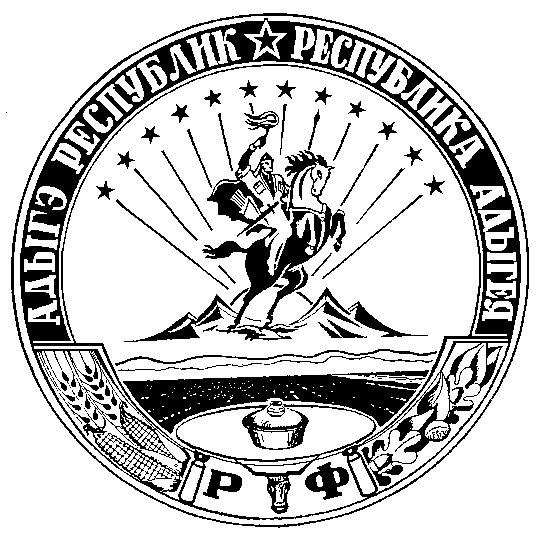 АДЫГЭ РЕСПУБЛИК ТЭХЪУТЭМЫКЪОЕ   РАЙОНМУНИЦИПАЛЬНЭ ЗЭХЭТ«ИНЭМ  КЪЭЛЭ  ТIЫСЫПIЭ»ИАДМИНИСТРАЦИЙИндекс 385132,  п. Энемур. Чкаловэм ыцIэкIэ щытыр, 13(887771) 43-4-32; (87771) 44-2-71 e-mail: admin_MO_EGP@mail.ruОтветственный исполнитель программыАдминистрация муниципального образования «Энемское городское поселение»Соисполнители программыотсутствуютУчастники программы -ФК и спорт администрации муниципального образования «Энемское городское поселение»Подпрограмма (подпрограммы) при наличииОтсутствуетЦель программы- обеспечение условий для развития физической культуры и спорта на территории муниципального образования «Энемское городское поселение»;- укрепление здоровья населения путем развития доступной различным категориям жителей поселения инфраструктуры для занятий массовыми видами физической культуры и спорта по месту жительства;- популяризация массового и профессионального спорта и приобщение различных слоев общества к регулярным занятиям физической культурой и спортом;Целевые показатели (индикаторы) программы- увеличение численности,  занимающиеся физической культурой и спортом на регулярной основеСрок и этапы реализации программы2024-2026  годыОбъемы бюджетных ассигнований программы, по годам:Общий объем финансирования за счет средств бюджета муниципального образования «Энемское городское поселение» составляет 1800 тыс. руб., в том числе:2024 год – 600 тыс. руб.2025 год -  600 тыс. руб.,2026 год –  600 тыс. руб.Средства и федерального и республиканского бюджетов не предусмотрены.Целевые показатели (индикаторы) программы-увеличение численности, занимающиеся физической культурой и спортом на регулярной основе№ п/пНаименование целевогопоказателя  (индикатора)Ед.      изм.Значение  показателей эффективности Значение  показателей эффективности Значение  показателей эффективности Значение  показателей эффективности Значение  показателей эффективности № п/пНаименование целевогопоказателя  (индикатора)Ед.      изм.202220232024202520261Увеличение численности, занимающиеся физической культурой и спортом на регулярной основешт.   88№ п/пНаименование основного мероприятия Наименование основного мероприятия Срок выполнения Срок выполнения ЗадачаЗадачаСвязь с целевыми показателями (индикаторами) подпрограммы12233445                                                                                        Проведение культурно массовых мероприятий                                                                                        Проведение культурно массовых мероприятий                                                                                        Проведение культурно массовых мероприятий                                                                                        Проведение культурно массовых мероприятий                                                                                        Проведение культурно массовых мероприятий                                                                                        Проведение культурно массовых мероприятий                                                                                        Проведение культурно массовых мероприятий                                                                                        Проведение культурно массовых мероприятий1.Спартакиада среди молодежи допризывного возраста, посвященная Дню освобождения Тахтамукайского района от немецко-фашистских захватчиков2024-2026г.г.2024-2026г.г.Увеличение количества молодежи, регулярно занимающейся физической культурой и спортомУвеличение количества молодежи, регулярно занимающейся физической культурой и спортомПовышение уровня спортивного мастерства, выявления сильнейших спортсменов для участия в соревнованияхПовышение уровня спортивного мастерства, выявления сильнейших спортсменов для участия в соревнованиях2.Турнир, посвященный Дню защитников Отечества2024-2026г.г.2024-2026г.г.Повышение количества населения, занимающейся физической культурой и спортомПовышение количества населения, занимающейся физической культурой и спортомФормирование здорового образа жизни молодежи МО «Энемское городское поселение»Формирование здорового образа жизни молодежи МО «Энемское городское поселение»3.Турнир по самбо «Командное первенство Хадипаш»2024-2026г.г.2024-2026г.г.Увеличение количества молодежи, регулярно занимающейся физической культурой и спортом Увеличение количества молодежи, регулярно занимающейся физической культурой и спортом Агитация и пропаганда по самбо, как важного средства укрепления здоровья населения;Повышение уровня спортивного мастерства, выявления сильнейших спортсменов для участия в соревнованияхАгитация и пропаганда по самбо, как важного средства укрепления здоровья населения;Повышение уровня спортивного мастерства, выявления сильнейших спортсменов для участия в соревнованиях4.Турнир по шахматам на призы Героя Советского Союза летчика-космонавта Березового А.Н.2024-2026г.г.2024-2026г.г.Увеличение количества молодежи, регулярно занимающейся физической культурой и спортомУвеличение количества молодежи, регулярно занимающейся физической культурой и спортомПовышение уровня спортивного мастерства, выявления сильнейших спортсменов для участия в соревнованияхПовышение уровня спортивного мастерства, выявления сильнейших спортсменов для участия в соревнованиях5.Турнир по футболу (дворовые команды)2024-20262024-2026Увеличение количества молодежи, регулярно занимающейся физической культурой и спортомУвеличение количества молодежи, регулярно занимающейся физической культурой и спортомПриобщение молодежи к физической культуре и спортуПриобщение молодежи к физической культуре и спорту6.Первенство Тахтамукайского района на приз Главы МО «ТР»2024-2026г.г.2024-2026г.г.Увеличение количества молодежи, регулярно занимающейся физической культурой и спортомУвеличение количества молодежи, регулярно занимающейся физической культурой и спортом-Повышение уровня спортивного мастерства, выявления сильнейших спортсменов для участия в соревнованиях-Повышение уровня спортивного мастерства, выявления сильнейших спортсменов для участия в соревнованиях7.Кубок ветеранов по футболу памяти Н.С. Михайленко, посвященный Дню победы ВОВ2024-2026г.г.2024-2026г.г.Увеличение количества молодежи, регулярно занимающейся физической культурой и спортомУвеличение количества молодежи, регулярно занимающейся физической культурой и спортомПопуляризация футбола как вида спорта среди молодежи, на территории МО «ЭГП»Популяризация футбола как вида спорта среди молодежи, на территории МО «ЭГП»8.Турнир по футболу среди дворовых команд под девизом «Двор без наркотиков!»2024-2026г.г.2024-2026г.г.Увеличение количества молодежи, регулярно занимающейся физической культурой и спортомУвеличение количества молодежи, регулярно занимающейся физической культурой и спортомПопуляризация футбола как вида спорта среди молодежи, на территории МО «ЭГП»Популяризация футбола как вида спорта среди молодежи, на территории МО «ЭГП»9.Турнир по футболу, посвященный Дню физкультурника2024-2026г.г.2024-2026г.г.Увеличение количества молодежи, регулярно занимающейся физической культурой и спортом.Увеличение количества молодежи, регулярно занимающейся физической культурой и спортом.Популяризация футбола как вида спорта среди молодежи, на территории МО «Энемское городское поселение»Популяризация футбола как вида спорта среди молодежи, на территории МО «Энемское городское поселение»10.Первенство Энемского городского поселения по греко-римской борьбе2024-2026г.г.2024-2026г.г.Увеличение количества молодежи, регулярно занимающейся физической культурой 
и спортом.Увеличение количества молодежи, регулярно занимающейся физической культурой 
и спортом.Агитация и пропаганда греко-римской борьбы, как важного средства укрепления здоровья населения;-Повышение уровня спортивного мастерства, выявления сильнейших спортсменов для участия в соревнованияхАгитация и пропаганда греко-римской борьбы, как важного средства укрепления здоровья населения;-Повышение уровня спортивного мастерства, выявления сильнейших спортсменов для участия в соревнованиях11.Первенство Энемского городского поселения по аэробике2024-2026г.г.2024-2026г.г.Увеличение количества молодежи, регулярно занимающейся физической культурой и спортомУвеличение количества молодежи, регулярно занимающейся физической культурой и спортом-Повышение уровня спортивного мастерства, выявления сильнейших спортсменов для участия в соревнованиях.Агитация и пропаганда по аэробике, как важного средства укрепления здоровья населения;-Повышение уровня спортивного мастерства, выявления сильнейших спортсменов для участия в соревнованиях.Агитация и пропаганда по аэробике, как важного средства укрепления здоровья населения;12.Спортивный праздник, посвященный Дню Тахтамукайского района и п. Энем.2024-2026г.г.2024-2026г.г.Увеличение количества молодежи, регулярно занимающейся физической культурой и спортомУвеличение количества молодежи, регулярно занимающейся физической культурой и спортомПопуляризация футбола как вида спорта среди молодежи, на территории МО «ЭГП»Популяризация футбола как вида спорта среди молодежи, на территории МО «ЭГП»13Открытый Республиканский турнир по греко-римской борьбе памяти мастеров спорта Зазий Н.К., Совозу А.Р., Хуако Р.М., Чембохова А.К.2024-2026гг.2024-2026гг.Увеличение количества молодежи, регулярно занимающейся физической культурой 
и спортом.Увеличение количества молодежи, регулярно занимающейся физической культурой 
и спортом.Агитация и пропаганда греко-римской борьбы, как важного средства укрепления здоровья населения;-Повышение уровня спортивного мастерства, выявления сильнейших спортсменов для участия в соревнованияхАгитация и пропаганда греко-римской борьбы, как важного средства укрепления здоровья населения;-Повышение уровня спортивного мастерства, выявления сильнейших спортсменов для участия в соревнованиях14.Первенство  Энемского городского поселения по штанге.2024-2026г.г.2024-2026г.г.Увеличение количества молодежи, регулярно занимающейся физической культурой и спортомУвеличение количества молодежи, регулярно занимающейся физической культурой и спортом-Повышение уровня спортивного мастерства, выявления сильнейших спортсменов для участия в соревнованиях. Агитация и пропаганда штанга, как важного средства укрепления здоровья населения;-Повышение уровня спортивного мастерства, выявления сильнейших спортсменов для участия в соревнованиях. Агитация и пропаганда штанга, как важного средства укрепления здоровья населения;№ п/пНаименование основного мероприятия, мероприятия (направление расходов)Всего за весь период реализации программы Всего за весь период реализации программы Всего за весь период реализации программы Всего за весь период реализации программы Первый год реализации программыПервый год реализации программыПервый год реализации программыПервый год реализации программыВторой год реализации программы Второй год реализации программы Второй год реализации программы Второй год реализации программы Последующие годы реализации программыПоследующие годы реализации программыПоследующие годы реализации программыПоследующие годы реализации программы№ п/пНаименование основного мероприятия, мероприятия (направление расходов)ВсегоМБРБФБВсегоМБРБФБВсегоМБРБФБВсегоМБРБФБ1Спартакиада среди молодежи допризывного возраста, посвященная Дню освобождения Тахтамукайского района от немецко-фашистских захватчиков60,060,020,020,020,020,020,020,02Турнир, посвященный Дню защитников Отечества60,060,020,020,020,020,020,020,03Турнир по самбо «Командное первенство Хадипаш»150,0150,050,050,050,050,050,050,04Турнир по шахматам на призы Героя Советского Союза летчика-космонавта Березового А.Н.150,0150,050,050,050,050,050,050,05Турнир по футболу (дворовые команды)90,090,030,030,030,030,030,030,06Первенство Тахтамукайского района на приз Главы МО «ТР»300,0300,0100,0100,0100,0100,0100,0100,07Кубок ветеранов по футболу памяти Н.С. Михайленко, посвященный Дню победы ВОВ150,0150,050,050,050,050,050,050,08Турнир по футболу среди дворовых команд под девизом «Двор без наркотиков!»60,060,020,020,020,020,020,020,09Турнир по футболу, посвященный Дню физкультурника90,090,030,030,030,030,030,030,010Первенство Энемского городского поселения по греко-римской борьбе150,0150,050,050,050,050,050,050,011Первенство Энемского городского поселения по художественной гимнастике90,090,030,030,030,030,030,030,012Спортивный праздник, посвященный Дню Тахтамукайского района и п. Энем120,0120,040,040,040,040,040,040,013Открытый Республиканский турнир по греко-римской борьбе памяти мастеров спорта Зазий Н.К., Совозу А.Р., Хуако Р.М., Чембохова А.К.150,0150,050,050,050,050,050,050,014Первенство  Энемского городского поселения по штанге.90,090,030,030,030,030,030,030,015.Чествование заслуженных спортсменов90,090,030,030,030,030,030,030,0Итого1800,01800,0600,0600,0600,0600,0600,0600,0